Scenariusz lekcji języka angielskiegoData: 15.04.2021Temat: The grasshopper and the frog.Ex. 1   Listen to the story.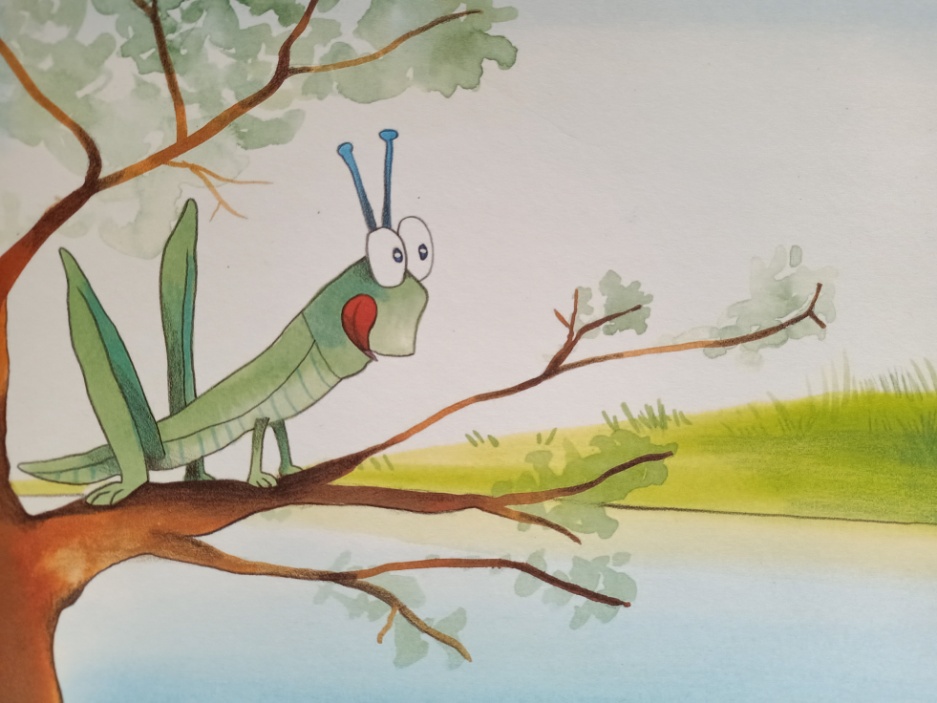 The grasshopper lives near the river.“Nice green grass. Yummy. How can I get across?”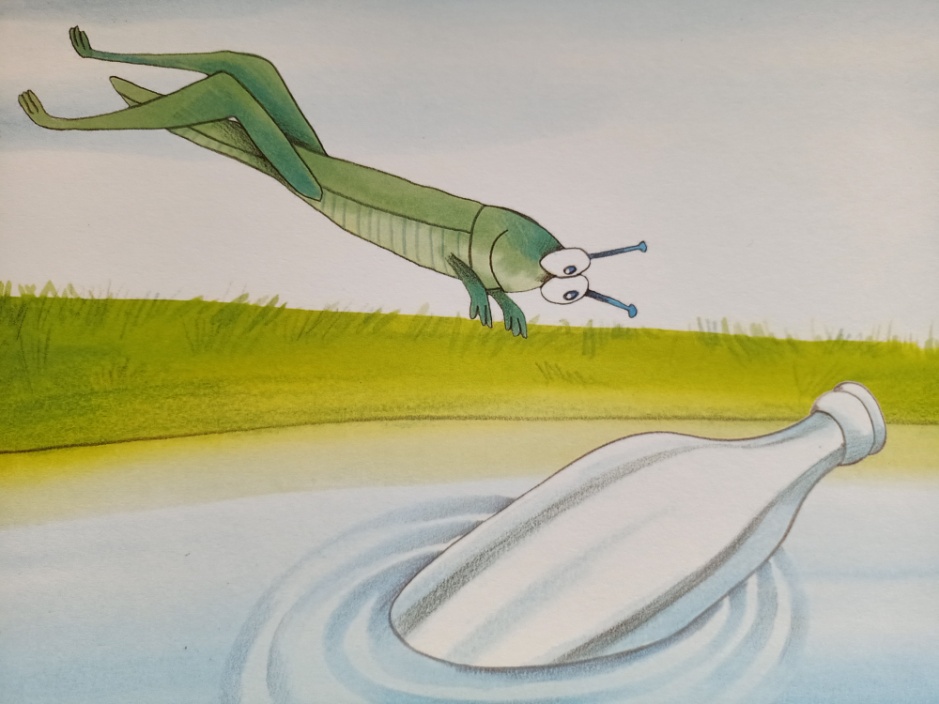 “Ah, there’s a boat.”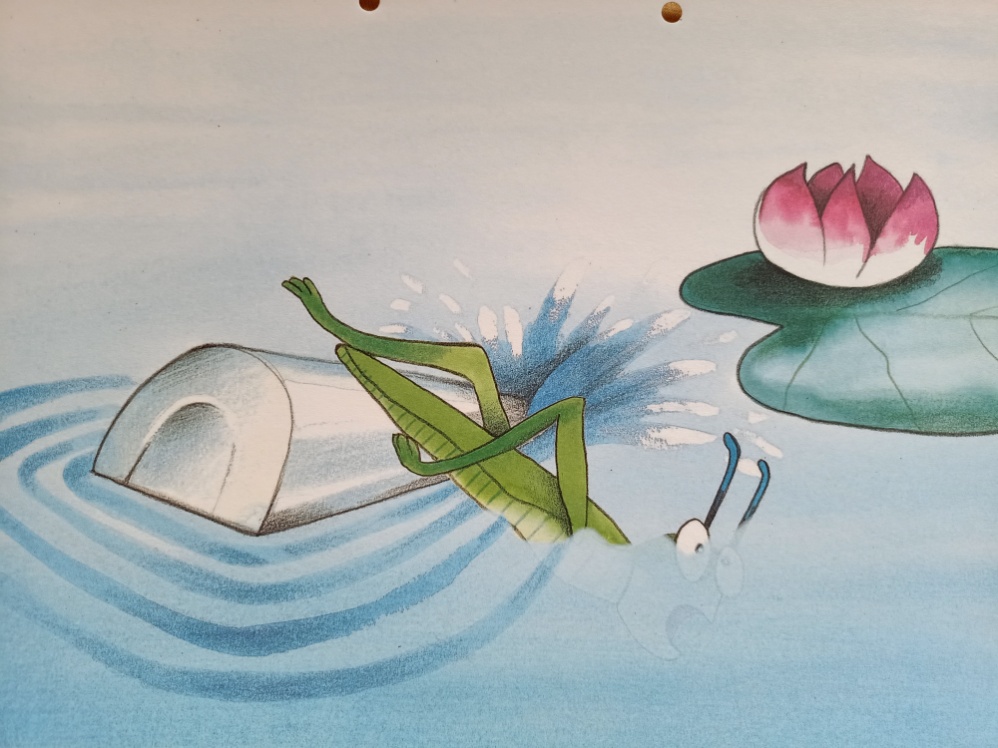 “Aaah!”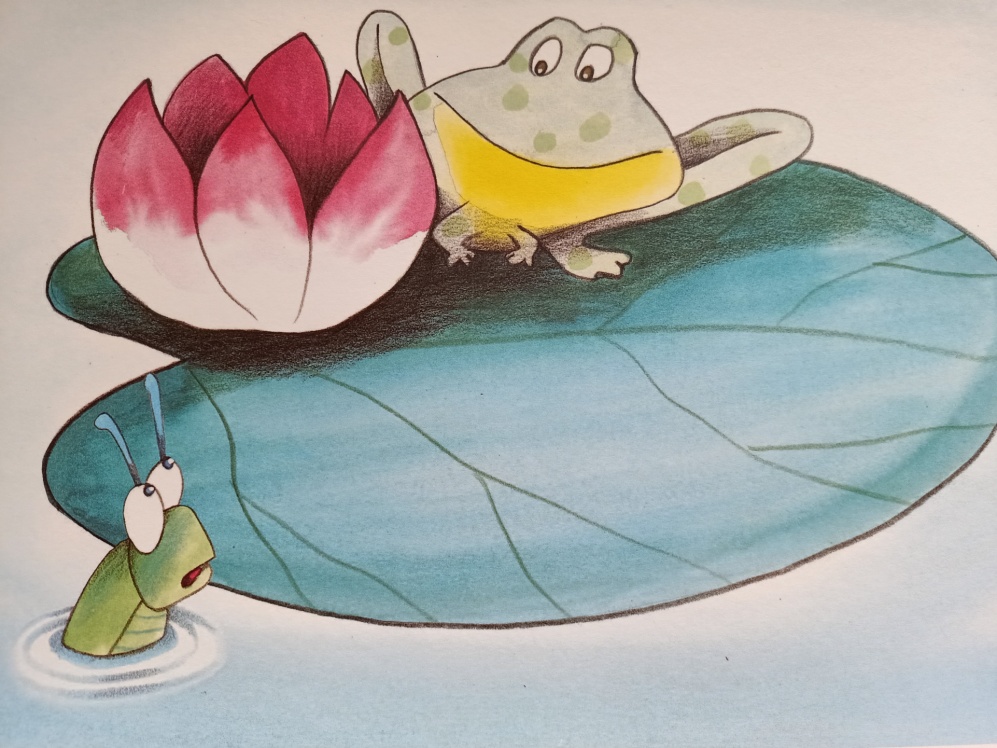 “Hello.”“Hi.”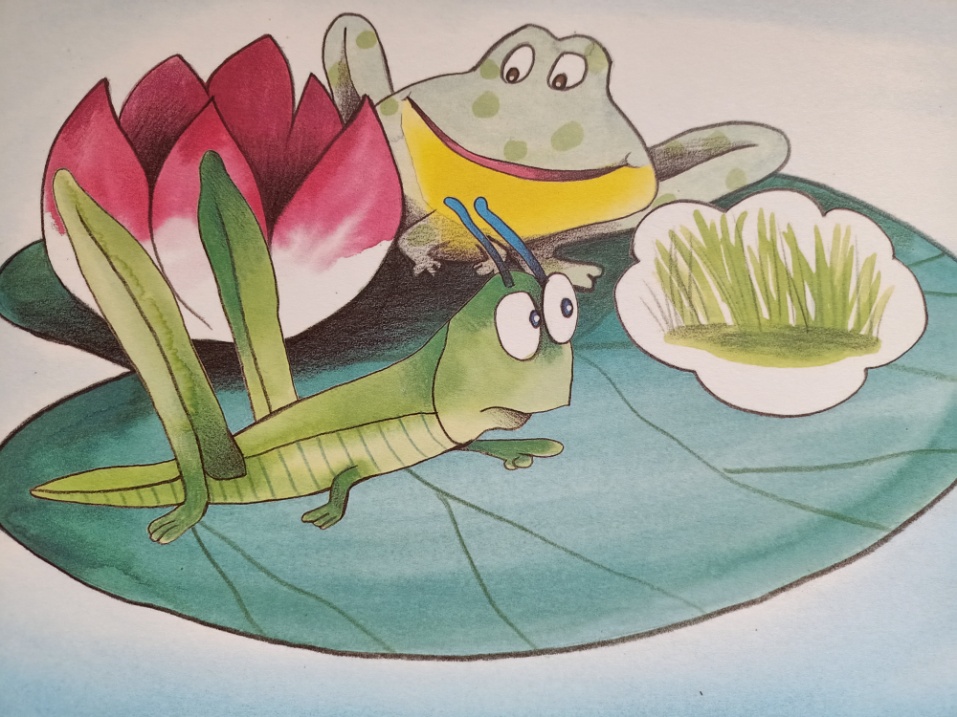 “Can you teach me to swim?”“Swim?”“Yes, I want to eat the lovely grass over there.”“I can take you across.”“Oh, great. Thank you.”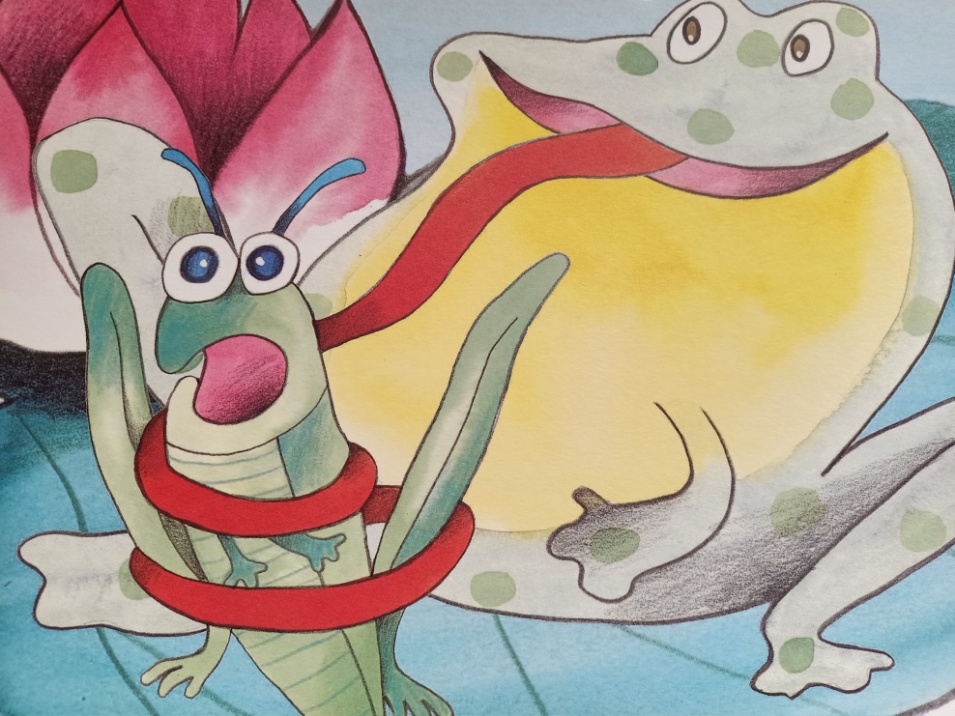 “Got you. Ha, ha, ha.”“Frog, look. I’m not very fat. Take me across the river. I can eat the grass over there. Then you can eat a fat grasshopper.”“Ha, ha, ha. Good idea.”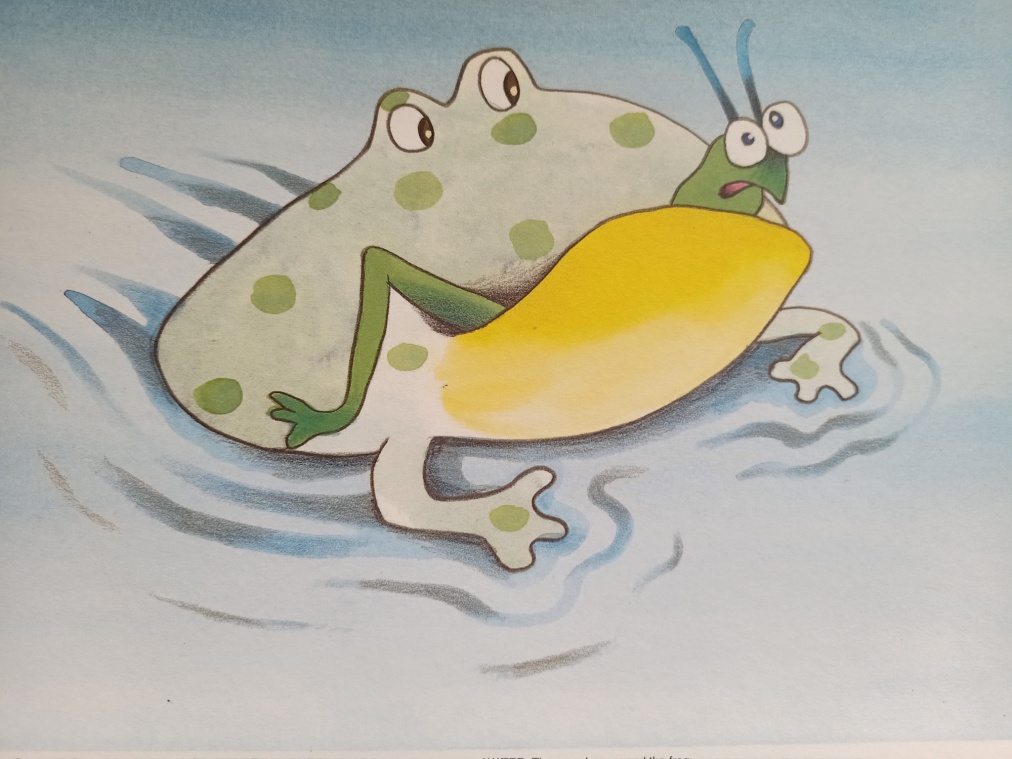 The frog takes the grasshopper across the river.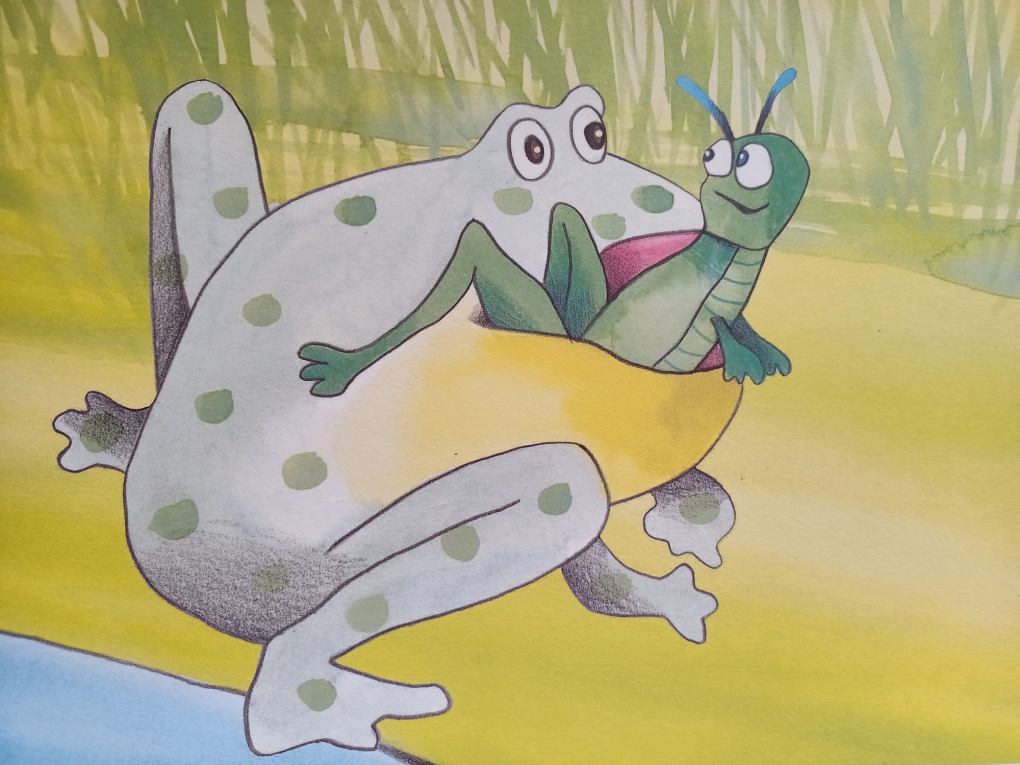 “Here we are. Have some grass. Then I’ll eat you.”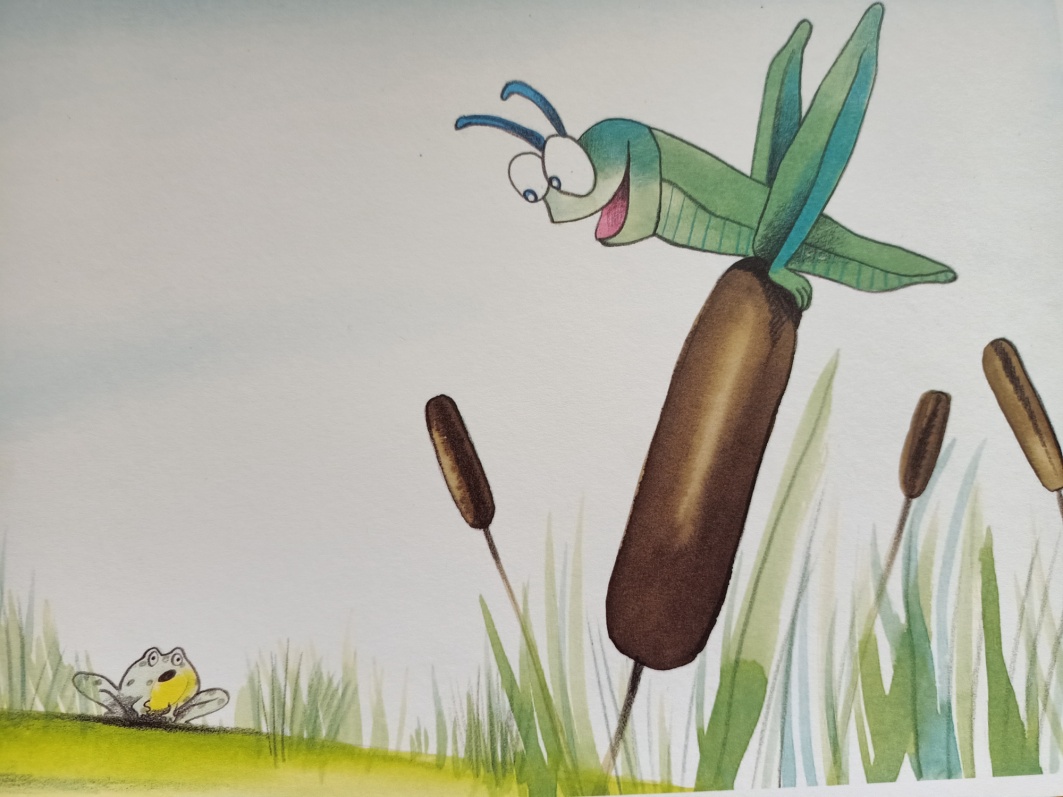 “Thank you, frog. Thanks a lot. Hee hee hee hee ...”Ex. 2   Listen to the song:https://www.youtube.com/watch?v=RN2qN9vSqgYEx. 3   Learn the names of little bugs:https://www.youtube.com/watch?v=tksBMUzZUAsEx. 4   Enjoy the video!https://www.youtube.com/watch?v=tYa6OLQHrEcOpracowane na podstawie “Playway to English 2”, wyd. CUP